Канальный патрубок с роликовым кольцевым уплотнением 90° KS 125Комплект поставки: 1 штукАссортимент: К
Номер артикула: 0055.0457Изготовитель: MAICO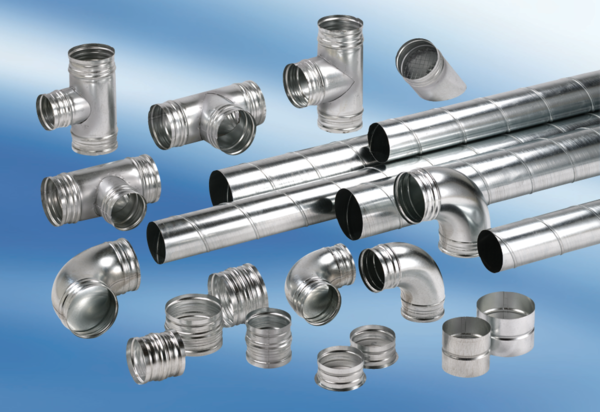 